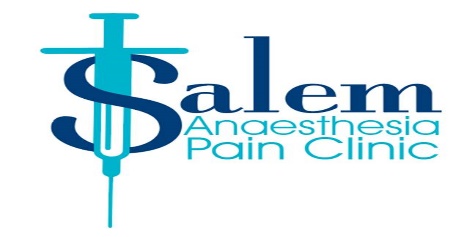 Patient’s name:________________________________________________________ [] New patient.  [] Repeat referralDate of birth (dd/mm/yyyy):__________________________________ PHN:________________________________Address:_______________________________________________________________________________________Cell phone:___________________Home phone:__________________Email:________________________________ Pain sites:_________________________________________________Radiculopathy sites:_____________________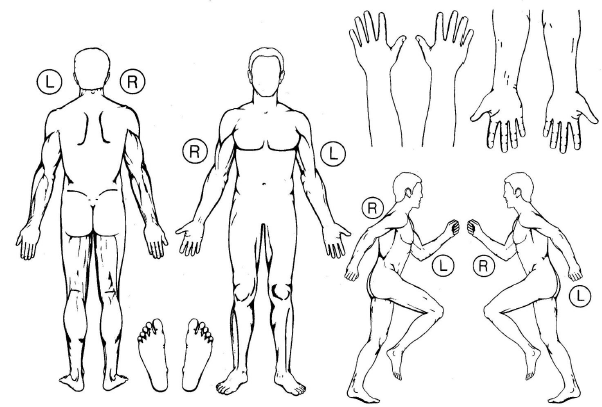 Pain description (dull, sharp, burning, stabbing, etc):_____________________________________Duration (months):_____Activities of daily living: No issue []. Cope adequately []. Struggle to cope []. Need some assist []. Need full assist []. Previous pain interventions:_______________________________________________________________________Current pain medications:_________________________________________________________________________Other medications:______________________________________________________________________________ Allergies/sensitivities:____________________________________________________________________________Tobbaco smoking, per day:___________ Cannabis use, per day:__________________________________________Alcohol use, per day:________________ Substance use, per day:_________________________________________Psychologic issue:__________________ Psychiatric medications:_________________________________________Living condition:___________________ Occupation:___________________________________________________Medical history:_________________________________________________________________________________Trauma history:_________________________________________________________________________________Surgical history:_________________________________________________________________________________Relevant specialist consult reports attached: Yes____________________________ No________________________Recent radiology reports of pain sites attached (within 2yrs): Yes_______________ No________________________Referring clinician:____________________________________________________MSP #:_____________________Clinician’s signature:_____________________ Fax:__________________________Phone______________________ 